DEPARTMENT OF BOTANY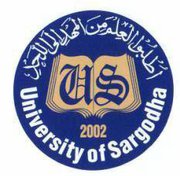 UNIVERSITY OF SARGODHASchedule of Practical Examination for the Students of PPP Sub Campuses Chairman Botany Department University of Sargodha ProgrammeSemesterCourse/ PaperCentreDateTimeBS-Botany3rdCell Biology Genetics and Evolution (BOT-203) Old CourseMain Campus 31-01-20199:00 am to 11:00 amBS-Botany3rd Diversity of Animals “Cordates” Old Course Main Campus 31-01-20191:00 pm to 3:00 pmBS-Botany3rdCell Biology Genetics and Evolution (BOT-203) Old CourseWomen Campus01-02-20199:00 am to 11:00 amBS-Botany3rd Diversity of Animals “Cordates” Old Course Women Campus01-02-20192:00 pm to 4:00 pmBS-Botany3rdOrganic Chemistry (Old Course)Women Campus 31-01-20199:00 am to 11:00 amBS-Botany3rdComputerApplication (Old Course)Women Campus 31-01-20191:00 pm to 3:00 pmBS-Botany3rdOrganic Chemistry (Old Course)Main Campus01-02-20199:00 am to 11:00 amBS-Botany3rdComputerApplication (Old Course)Main Campus01-02-201911:00 am to 1:00 pmBS-Botany5thPlant SystematicsWomen Campus01-02-20199:00 am to 11:00 amBS-Botany5thDiversity of Vascular PlantsWomen Campus01-02-201911:00 am to 1:00 pmBS-Botany5thPlant SystematicsMain Campus31-01-20199:00 am to 11:00 amBS-Botany5thDiversity of Vascular PlantsMain Campus31-01-20192:00 pm to 4:00 pmBS-Botany5thMycology and Plant PathologyWomen Campus01-02-20191:00 pm to 3:00 pmBS-Botany5thBiostatisticsWomen Campus31-01-20199:00 am to 11:00 amBS-Botany5thMycology and Plant PathologyMain Campus31-01-20199:00 am to 11:00 amBS-Botany5thBiostatisticsMain Campus31-01-20192:00 pm to 4:00 pmBS-Botany5thPhycology and BryologyMain Campus01-02-20199:00 am to 11:00 amBS-Botany5thVirology and BacteriologyMain Campus01-02-20192:00 pm to 4:00 pmBS-Botany5thPhycology and BryologyWomen Campus04-02-20199:00 am to 11:00 amBS-Botany5thVirology and BacteriologyWomen Campus04-02-20192:00 pm to 4:00 pmBS-Botany7thPlant Biochemistry-IIWomen Campus 04-02-20199:00 am to 11:00 amM.Sc-Botany3rd  Plant Biochemistry-IIWomen Campus 04-02-20199:00 am to 11:00 amBS-Botany7thPlant Ecology-II Women Campus06-02-20191:00 pm to 3:00 pmM.Sc-Botany3rdPlant Ecology-II Women Campus06-02-20191:00 pm to 3:00 pmBS-Botany7thGenetics-IIWomen Campus06-02-20199:00 am to 11:00 amM.Sc-Botany3rdGenetics-IIWomen Campus06-02-20199:00 am to 11:00 amBS-Botany7thPlant Physiology-II Women Campus02-02-201911:00 am to 1:00 pmM.Sc-Botany3rdPlant Physiology-II Women Campus02-02-201911:00 am to 1:00 pmBS-Botany7thPlant Stess PhysiologyWomen Campus02-02-20191:00 pm to 3:00 pmM.Sc-Botany3rdPlant Stess PhysiologyWomen Campus02-02-20191:00 pm to 3:00 pm